Stockham Primary School Remote Learning Plan - Draft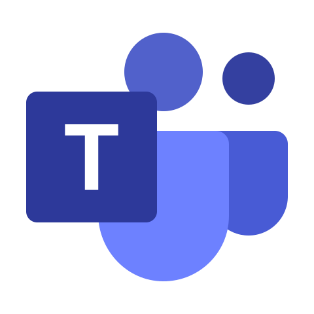 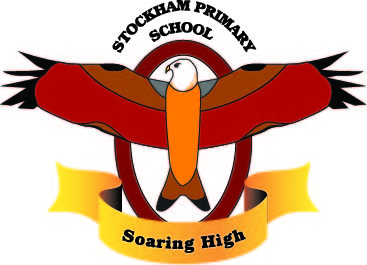 In September 2020, all our classes returned to full-time education following the Covid-19 closure in March. Although we hope that the majority of our children will now have an uninterrupted experience, there is the possibility that an individual child, a class bubble, or indeed the whole school, will need to self-isolate for a period of time. We have therefore put in place a plan for remote learning so that all children can continue with their education. This meets the expectations set out in the DfE guidance ‘Remote Education Support’https://www.gov.uk/guidance/remote-education-during-coronavirus-covid-19In order to ensure learning is continued, irrespective of lockdown and self-isolation, we have developed the following plan. This plan offers remote learning opportunities whilst also acknowledging that some households have limited or no access to devices and would require paper copies of work and resources.The plan complies with the expectations and principles outlined in the DFE document Guidance for Full Opening of Schools. This plan will be applied in the following instances:A teacher and whole bubble or cohort is self-isolating because of an outbreak of coronavirus A teacher is isolating because of Track and Trace or awaiting a testPupil needs to isolate because someone in their household is symptomatic or tests positiveThe plan complies with the expectations and principles outlined in the DFE document Guidance for Full Opening of Schools. In the event of any form of isolation and loss of learning caused by Coronavirus, parents must understand that engagement in home learning is compulsory, as is the expectation that Stockham Primary School makes that provision available and accessible to all. If children themselves are too ill to attend then they should not be expected to engage in home learning. If a class teacher is ill during the period of lockdown, learning will be available on the platform for children to use independently; teachers will not be expected to meet or engage with children and parents.Software and online platformsStockham School will be using Miscosoft Teams as their learning platform. Foundation children will also have access to Tapestry. Each child will be given their own unique office 365 email which will allow them to access their own class learning platform. This Year group platform will be used to run online, interactive teaching sessions, children and teachers can share documents, children can upload work , you can chat to your child’s teacher, TA and other children in the class. This is a secure site and will be monitored by staff. Even private chats between pupils can be seen by adults in school. Within all plans, teachers will set appropriate work in-line with our current curriculum, primarily supplemented by a range of resources provided by Oak Academy and White Rose Maths.We will continue to provide children with sequences of lessons in line with the national curriculum, using a range of resources that supports and enhances learning. White Rose Maths resources will be used as they are matched to our current maths curriculum model. Children are very used to seeing these resources.  Times tables Rockstars and Mathletics will be utilised to support the acquisition and retention of basic core maths skills.Teachers will be able to review and track children’s learning and therefore address any misconceptions.In preparation for home-learning, parents and children will need to know their own logins and passwords for the following platforms:MS Teams office 365 login inSpelling shed (Year 3-6 only)Mathletics (Years 1-6)Times table rockstarsTapestry (Foundation only)Short term Remote Learning PlanIf a child is isolating at home, either to receive a test or self-isolating as someone in the household is being tested, they will be able to access their current class learning on the school website: http://www.stockham.oxon.sch.uk/web/home_learning.  This could be for a period of 12-72 hours (depending on speed of the testing system)Step 1) Inform the school that your child is needing to isolateStep 2) Teacher calls the child’s parent at home to keep in touch and direct you to the correct sessions of learning on the website e.g. White Rose maths, week 3, session 1; Spellings/phonics for this week; Topic learning linked to classroom learning (please call the school if you have not received a call from your child’s teacher)Step 3) Your child may wish to share their work with their teacher on return to school.In the event of a child not having access to a device, then alternative resources will be available to collect from school within 24 hours.  Longer term Remote Learning PlanRemote learning activities provided will be age appropriate. Children in Reception class and Yr1 will not be expected to spend long periods of time in front of a computer screen. Instead, they will receive some shorter bursts of teaching each day, e.g. phonics and will be provided with games, activities to share with parents.This plan has been devised by the whole teaching staff at Stockham School  on 29th September 2020. It will be reviewed accordingly.The plan has been approved by governors on 8th October 2020 at Full Governors.A whole bubble/cohort of children is isolating because of an outbreak of coronavirusA whole bubble/cohort of children is isolating because of an outbreak of coronavirusOngoing SupportSafeguarding/SENDTeachers will endeavour to schedule a MS Teams face to face meeting with the class at approximately 9ish am (we realise that if a w class bubble needs to isolate, parents may still need to bring siblings to school. We will try to arrange the face to face meeting times when parents are home with their child). ). In this meeting the teacher will set the learning and direct children to tasks and expectations for the day. Teachers will also share a timetable of learning – this will consist of core subject lessons and a non-core lesson.On MS Teams the class teacher will upload slides and learning links to the class group, with a variety of learning tasks for the day, e.g. a written task, worksheet or quiz.Teachers will schedule an afternoon Teams meeting at 1pm to review learning from the morning sessions and to offer support for those children needing additional input. Teachers will also set children off for the afternoon session. There will be an additional end of day Teams meeting so that the class teacher can bring the class together for sharing work and feedbackChildren’s work can be uploaded and saved on MS Teams or this can be carried out in the end of day face to face meeting.  A typical day:Parents notified so they know to communicate test results to office.2583@stockham.oxon.sch.ukIf any children are entitled to FSM we will provide a vouchers or a food parcel.If any child is vulnerable in any way, the DSL will ensure that appropriate agencies are notified and arrange for regular safe and well checks via a phone call from the DSL.Those not engaging with home learning are to receive a phone call from a member of SLT to discuss the obstacles and the support needed by the family.  Where children would normally receive additional support from SEND agencies, the SENDCo will make arrangements for those to continue via Teams as long as the agencies engage. A teacher isolating because of Track and Trace OR awaiting a test OR lives with a household member who must isolate (but are not ill themselves).A teacher isolating because of Track and Trace OR awaiting a test OR lives with a household member who must isolate (but are not ill themselves).Ongoing SupportSafeguarding/SENDTeachers will schedule a MS Teams meeting with the class at 9am. In this meeting the teacher will model Maths and English lessons in the morning and direct children to tasks and expectations for the morning. They may support a small group if needed for a short time. At the end of the morning the teacher will review learning and address any misconceptions.  Teachers will also share a timetable of learning – this will consist of core subject lessons, a non-core lesson and a whole class reading session per day. A Teaching Assistant will supervise the class during the day.In the afternoon, teachers will meet with the class and direct children to a non-core lesson. They may bring the class together at 2.40pm to read class story and review the day.Teachers will review work in children’s books on their return to school. Marking and feedback will not be in the same depth as if they were at school.   (Please note that some teachers have their own children at home, so will provide learning to the classroom that best suits their availability).DSL present at school.Children with SEND may have reduced support if the TA is expected to lead the class for two weeks. Every effort with resources available will be made to support children who most need it.Pupil needs to isolate because someone in their household is symptomatic or tests positivePupil needs to isolate because someone in their household is symptomatic or tests positiveOngoing SupportSafeguarding/SENDThe class teacher will upload work and email the child’s MS email the evening before to allow parents to see the learning materials prior to supporting their child. The teacher will decide what materials are most appropriate for the individual child. The child can save and upload work for the teacher to review at an appropriate time during the week.At relevant times, a teacher could invite a child to join the input of the lesson on MS Teams at the same time as teaching to the rest of the class. Only the class teacher and modelling area will be viewable on screen.  Parents notified so they know to communicate test results to office.2583@stockham.oxon.sch.ukIf any children are entitled to FSM we will provide a vouchers or a food parcel.If any child is vulnerable in any way, the DSL will ensure that appropriate agencies are notified and arrange for regular safe and well checks via a phone call from the DSL.Those not engaging with home learning are to receive a phone call from a member of SLT to discuss the obstacles and the support needed by the family.  Where children would normally receive additional support from SEND agencies, the SENDCo will make arrangements for those to continue via Teams as long as the agencies engage. 